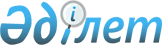 О внесении изменения в приказ Министра финансов Республики Казахстан от 8 февраля 2018 года № 146 "О некоторых вопросах налогового и таможенного администрирования"Приказ Первого заместителя Премьер-Министра Республики Казахстан – Министра финансов Республики Казахстан от 22 апреля 2020 года № 411. Зарегистрирован в Министерстве юстиции Республики Казахстан 24 апреля 2020 года № 20483
      ПРИКАЗЫВАЮ:
      1. Внести в приказ Министра финансов Республики Казахстан от 8 февраля 2018 года № 146 "О некоторых вопросах налогового и таможенного администрирования" (зарегистрирован в Реестре государственной регистрации нормативных правовых актов Республики Казахстан под № 16450, опубликован 13 марта 2018 года в Эталонном контрольном банке нормативных правовых актов Республики Казахстан) следующее изменение:
      форму извещения о проведении налоговой проверки, утвержденную указанным приказом, изложить в новой редакции согласно приложению к настоящему приказу. 
      2. Комитету государственных доходов Министерства финансов Республики Казахстан в установленном законодательном порядке обеспечить:
      1) государственную регистрацию настоящего приказа в Министерстве юстиции Республики Казахстан;
      2) размещение настоящего приказа на интернет - ресурсе Министерства финансов Республики Казахстан;
      3) в течение десяти рабочих дней после государственной регистрации настоящего приказа в Министерстве юстиции Республики Казахстан представление в Департамент юридической службы Министерства финансов Республики Казахстан сведений об исполнении мероприятий, предусмотренных подпунктами 1) и 2) настоящего пункта.
      3. Настоящий приказ вводится в действие по истечении десяти календарных дней после дня его первого официального опубликования. Извещение о проведении налоговой проверки
      "____"_____________ 20___ года                                                 № _______
____________________________________________________________________________
       (наименование, бизнес-идентификационный номер государственного органа)
      В соответствии со статьей 147 Кодекса Республики Казахстан от 25 декабря 2017 года "О налогах и других обязательных платежах в бюджет" (Налоговый кодекс) (далее – Налоговый кодекс) уведомляет Вас о проведении налоговой проверки, проводимой по особому порядку на основе оценки степени риска в следующей форме:
      1) комплексной проверки по вопросу исполнения налогового обязательства по всем видам налогов, платежей в бюджет и социальных платежей;
      2) тематической проверки по вопросам: 
      исполнения налогового обязательства по отдельным видам налогов и (или) платежей в бюджет; 
      полноты и своевременности исчисления, удержания и перечисления социальных платежей;
      исполнения банками и организациями, осуществляющими отдельные виды банковских операций, обязанностей, установленных Налоговым кодексом, а также законами Республики Казахстан от 26 декабря 2019 года "Об обязательном социальном страховании" и от 21 июня 2013 года "О пенсионном обеспечении в Республике Казахстан", от 16 ноября 2015 года "Об обязательном социальном медицинском страховании";
      трансфертного ценообразования; 
      государственного регулирования производства и оборота отдельных видов подакцизных товаров, а также оборота авиационного топлива, биотоплива, мазута; 
      определения взаиморасчетов между налогоплательщиком и его дебиторами;
      определения налогового обязательства по действию (действиям) по выписке счета-фактуры, совершение которого (которых) признано судом осуществленным (осуществленными) без фактического выполнения работ, оказания услуг, отгрузки товаров;
      правомерности применения положений международных договоров (соглашений); 
      подтверждения достоверности сумм превышения налога на добавленную стоимость, в том числе предъявленных к возврату;
      подтверждения предъявленного нерезидентом к возврату подоходного налога из бюджета в связи с применением положений международного договора, регулирующего вопросы избежания двойного налогообложения и предотвращения уклонения от уплаты налогов;
      неисполнения налогоплательщиком (налоговым агентом) уведомления органов государственных доходов об устранении нарушений, выявленных по результатам камерального контроля, в порядке, установленном статьей 115 Налогового кодекса.
      Для проведения налоговой проверки Вам необходимо предоставить следующие документы: бухгалтерскую документацию, налоговые формы, налоговую учетную политику, иные документы, являющиеся основанием для определения объектов налогообложения и (или) объектов, связанных с налогообложением, а также для исчисления налогового обязательства.
      При проведении налоговой проверки Вы имеете права и должны исполнять обязанности налогоплательщика (налогового агента), предусмотренные Налоговым кодексом.
      В соответствии со статьей 187 Налогового кодекса в случае несогласия с настоящим извещением налогоплательщик и налоговый агент имеют право обжаловать действия (бездействие) должностных лиц органов государственных доходов вышестоящему органу государственных доходов или в суд.
      Руководитель (Заместитель руководителя)
____________________________________________________________________________
             (фамилия, имя, отчество (при его наличии) подпись, печать
Извещение получил
____________________________________________________________________________
(фамилия, имя, отчество (при его наличии), налогоплательщика (налогового агента) подпись, дата
Извещение вручено налогоплательщику (налоговому агенту)
____________________________________________________________________________
(фамилия, имя, отчество (при его наличии) должностного лица государственного органа, подпись, дата
Извещение отправлено налогоплательщику (налоговому агенту)
____________________________________________________________________________
                   (документ, подтверждающий факт отправки и (или) получения)
      Примечание:
      при извещении налогоплательщика (налогового агента) о проведении налоговой проверки, проводимой по особому порядку на основе оценки степени риска в форме комплексной и (или) тематической проверки, указывается и отмечается в ячейке вопрос проведения проверки.
					© 2012. РГП на ПХВ «Институт законодательства и правовой информации Республики Казахстан» Министерства юстиции Республики Казахстан
				
      Первый Заместитель
Премьер-Министра
Республики Казахстан-
Министр финансов 

А. Смаилов
Приложение к приказу
Первого Заместителя
Премьер-Министра
Республики Казахстан-
Министра финансов
Республики Казахстан
от 22 апреля 2020 года № 411Приложение 20
к приказу Министра финансов
Республики Казахстан
от 8 февраля 2018 года № 146формаФамилия, имя, отчество (при его
наличии), или полное
наименование
налогоплательщика (налогового
агента)________________________________
________________________________
Индивидуальный
идентификационный номер/
бизнес-идентификационный номер
________________________________
Адрес места жительства
или нахождения
________________________________